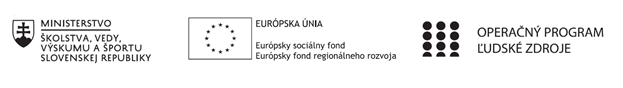 Správa o činnosti pedagogického klubu Príloha:Prezenčná listina zo stretnutia pedagogického klubuPríloha správy o činnosti pedagogického klubu                                                                                             PREZENČNÁ LISTINAMiesto konania stretnutia: H08Dátum konania stretnutia: 30.3.2022Trvanie stretnutia:  od 16.00 hod do 19.00 hod	Zoznam účastníkov/členov pedagogického klubu:Meno prizvaných odborníkov/iných účastníkov, ktorí nie sú členmi pedagogického klubu a podpis/y:Prioritná osVzdelávanieŠpecifický cieľ1.1.1 Zvýšiť inkluzívnosť a rovnaký prístup ku kvalitnému vzdelávaniu a zlepšiť výsledky a kompetencie detí a žiakovPrijímateľGymnáziumNázov projektuGymza číta, počíta a bádaKód projektu  ITMS2014+312011U517Názov pedagogického klubu GYMZAFIGADátum stretnutia  pedagogického klubu30.3.2022Miesto stretnutia  pedagogického klubuH08Meno koordinátora pedagogického klubuS. ĎurekOdkaz na webové sídlo zverejnenej správywww.gymza.skManažérske zhrnutie:finančná gramotnosť, pedagogický klub, informácie, vedomosti, aktualizácia, metodika, aktualizovaná metodika.Hlavné body, témy stretnutia, zhrnutie priebehu stretnutia: A) Členovia klubu finančnej gramotnosti aktualizovali svojej poznatky z oblasti finančnej gramotnosti. Zaoberali sa Národným štandardom finančnej gramotnosti, pri ktorom si zopakovali základné ciele a smerovania samotnej výuky finančnej gramotnosti.Národný štandard finančnej gramotnosti, verzia 1.2Vláda Slovenskej republiky uznesením č. 447 z 2. júla 2008 schválila materiál Návrh stratégie vzdelávania vo finančnej oblasti a manažmentu osobných financií, ktorý predložil podpredseda vlády Slovenskej republiky a minister školstva. Následne bol v roku 2008 vypracovaný Národný štandard finančnej gramotnosti, ktorý okrem finančných tém integruje aj spotrebiteľskú výchovu, protikorupčnú výchovu, výchovu k podnikaniu, ako aj výchovu proti podvodom pri využívaní verejných zdrojov. Verzie Národného štandardu finančnej gramotnosti: - Národný štandard finančnej gramotnosti verzia 1.0, platný od 1.9.2009,- Národný štandard finančnej gramotnosti verzia 1.1, platný od 1.9.2014, - Národný štandard finančnej gramotnosti verzia 1.2, platný od 1.9.2017 (ďalej len „NŠFG“). NŠFG vymedzuje šírku poznatkov, zručností a skúseností v oblasti finančného vzdelávania a manažmentu osobných financií, z ktorého vyplýva, že absolvent strednej školy (vyššieho sekundárneho vzdelávania) by mal byť schopný: nájsť, vyhodnotiť a použiť finančné informácie,poznať základné pravidlá riadenia financií, rozoznávať riziká v riadení financií, stanoviť si finančné ciele a naplánovať si ich dosiahnutie, rozvinúť potenciál získania vlastného príjmu a schopnosť sporiť, efektívne používať finančné služby, plniť svoje finančné záväzky, zveľaďovať a chrániť svoj aj zverený majetok, porozumieť a orientovať sa v zabezpečovaní základných ľudských a ekonomických potrieb jednotlivca a rodiny, podniku, hodnotiť úspešnosť vlastnej sebarealizácie, inšpirovať sa príkladmi úspešných osobností, porozumieť základným pojmom v jednotlivých témach, orientovať sa v oblasti finančného trhu (Národná banka Slovenska, komerčné banky, poisťovne, finanční sprostredkovatelia a ostatné finančné inštitúcie), orientovať sa v problematike ochrany práv spotrebiteľa a byť schopný tieto práva uplatňovať, ovládať práva, povinnosti, klady a riziká osoby fungujúcej ako podnikateľ, zostaviť a prezentovať vlastný podnikateľský zámer, myslieť strategicky, analyzovať a riešiť problémy. Finančná gramotnosť je schopnosť využívať poznatky, zručnosti a skúsenosti na efektívne riadenie vlastných finančných zdrojov s cieľom zaistiť celoživotné finančné zabezpečenie seba a svojej domácnosti. Finančná gramotnosť nie je absolútnym stavom, je to kontinuum schopností, ktoré sú podmienené premennými ako vek, rodina, zamestnanie, kultúra či miesto bydliska. Je to označenie pre stav neustáleho vývoja, ktorý umožňuje každému jednotlivcovi efektívne 4 reagovať na nové osobné udalosti a neustále meniace sa ekonomické prostredie. Vzhľadom na nedostatočné skúsenosti a ešte neosvojený požadovaný stupeň zodpovednosti, súčasný absolvent strednej školy nebude vykazovať rovnaký stupeň znalostí v oblasti osobných financií ako starší, finančne gramotný dospelý. Finančne gramotní absolventi stredných škôl by však mali aspoň vo všeobecnosti chápať všetky kľúčové aspekty osobných financií. Títo absolventi budú mať istotu, že budú samostatne schopní nájsť si a použiť informácie potrebné pri špecifických finančných výzvach, zoči-voči ktorým sa môžu čas od času ocitnúť. Práve v súvislosti s týmto NŠFG naznačuje, akými poznatkami, zručnosťami a skúsenosťami musia pedagogickí zamestnanci a žiaci disponovať, aby mohli nepretržite rozširovať svoje vedomosti o osobných financiách podľa toho, ako sa budú meniť ich zodpovednosti a príležitosti. Mladí ľudia by mali mať vyvinuté podnikateľské zručnosti natoľko, aby si vedeli založiť vlastný podnik a priebežne sa prispôsobovať meniacim sa požiadavkám trhu práce.Zdroj:https://www.statpedu.sk/files/sk/metodicky-portal/metodicke-podnety/nsfg_1_2.pdfB) Členovia klubu finančnej gramotnosti aktualizovali svojej poznatky z oblasti finančnej gramotnosti. Zaoberali sa metodikov výučby finančnej gramotnosti a jej aktualizáciou.Metódy a formy práce vo výučbe finančnej gramotnostiVyučovanie finančnej gramotnosti má svoje špecifiká a odlišnosti. Práve preto tu môžeme uplatňovať najrôznejšie inovatívne metódy vyučovania, ktoré ocenia nielen žiaci, ale i učitelia. Pre metódy vyučovania by malo vo všeobecnosti platiť: Zážitkovosť. Žiaci by si mali osvojovať také vedomosti, zručnosti a postoje, ktoré stavajú na ich osobnom prežívaní a zážitku v aktívnom učení. Participácia žiaka. Žiak je v centre pozornosti a tvorcom učiacej sa situácie, učiteľ situáciu skôr facilituje ako vedie. Názornosť. Poskytované informácie by mali byť názorné, dobre viditeľné a mali by sa opierať o vedomosti žiakov. To platí pre písanie na tabuľu, pre vytváranie prezentácií, výučbových schém a podobne. Jednoduchosť. Jednotlivé témy by mali nadväzovať na znalosti, resp. skúsenosti žiakov. Pojmy používané vo vyučovaní by mali žiaci poznať a mali by rozumieť ich významu. Aktivita žiakov. Žiaci by mali na hodinách sami aktívne vystupovať, skúšať si uvádzané situácie, diskutovať a podobne. Tempo hodiny. Hodina by mala byť dynamická, ale s ohľadom na porozumenie preberaných súvislostí. To platí ako pre celú triedu, tak i pre jednotlivcov. Zmysluplnosť. Žiaci by mali vidieť zmysel v tom, čo sa učia. Mali by si uvedomovať, prečo je finančná gramotnosť dôležitá. Využiteľnosť. Využiteľnosť sa týka najmä informácií, ktoré žiaci v rámci finančnej gramotnosti získavajú. Tieto informácie by mali byť prakticky využiteľné, čo súčasne vedie k lepšiemu zapamätaniu. Dôležitosť. Nie všetky informácie sú pre žiakov dôležité. Preto by sa mali naučiť rozpoznať, ktoré informácie by si vo vlastnom záujme mali osvojiť. Finančné vzdelávanie je orientované na rozvíjanie zručností pre uplatnenie v živote, a preto by malo byť s každodenným životom úzko previazané. Je vhodné pripraviť také aktivity, ktoré umožňujú relatívne autentický zážitok finančnej situácie a ktoré vedú k osvojeniu stratégií zodpovedného rozhodovania. Na tento účel odporúčame najmä heuristickú metódu, resp. metódu riešenia problémov a situačné metódy. Heuristická metóda býva často charakterizovaná ako metóda učenia objavovaním. Žiakom sa nepredkladajú hotové fakty alebo výsledky, ale sú podnecovaní, aby sami hľadali riešenia. Situačné metódy majú veľmi blízko k životnej realite. Ich podstatou je riešenie istej problémovej situácie, ktorá je zrkadlom skutočnej udalosti. Žiaci potom používajú svoje vedomosti a zručnosti, pracujú s informačnými zdrojmi, ale zohľadňujú aj svoje skúsenosti, názory a postoje. Spoločne diskutujú o možných riešeniach, hľadajú ich výhody a nevýhody a rozhodujú sa, ktoré riešenie je za daných podmienok najlepšie. Spolupráca pri dosahovaní spoločných cieľov je jednou z charakteristík kooperatívneho učenia sa. Jedným prínosom je aktivizácia žiakov, rozvíjanie komunikácie, vzájomné obohacovanie sa a posilňovanie sociálneho rozvoja žiakov. Výučbe nedominuje interakcia medzi učiteľom a žiakom, výrazne je posilnená vzájomná interakcia medzi žiakmi, pretože sú členovia skupiny pri práci na sebe závislí. Učia sa tým prekonávať súťaživosť v prospech spolupráce a tolerancie. Žiaci si môžu odovzdávať skúsenosti, môžu sa od seba navzájom učiť a môžu tak prirodzene formovať svoje názory a postoje v skupine vrstovníkov. Práca v skupine umožňuje každému zapojiť sa podľa svojich možností a schopností, dáva možnosť vyniknúť a uplatniť vedomosti či prednosti, ktoré ostatní nemajú. Projektová metóda vnáša do vyučovania poznanie, viac reality a samostatného hľadania informácií, tak isto pomáha u žiakov vytvárať potrebné životné kompetencie. Ide o spoločné premýšľanie, diskusiu či spoločné riešenie, ktoré vedie k uskutočneniu cieľa. Žiaci pracujú v skupine, čo podporuje ich spoluprácu. Využívajú pri tom dostupné zdroje, pri ktorých sa učia rozlišovať ich vierohodnosť. Výučba teda nemusí prebiehať len v priestoroch učebne. Inscenačné metódy založené na simulácii a hraní rolí sú jednou z možností, ako žiakov vtiahnuť do finančnej problematiky. Je možné tak rozvíjať finančné stratégie, ale zároveň nepracovať s citlivými údajmi. Aj z tohto dôvodu majú tieto metódy vo finančnom vzdelávaní široké uplatnenie. Umožňujú hlbšie porozumenie vzdelávaciemu obsahu, ale sú vhodné najmä pre rozvoj sociálnych zručností, kedy sa žiaci učia rozhodovať. Žiaci sa správajú tak, ako to vyžaduje ich rola, vciťujú sa do situácie. Hrať rolu v prevažnej miere dospelých je pre žiakov motivujúce a zábavné. Tým, že žiaci predstierajú inú osobu, môžu problém preskúmať z iného uhla pohľadu. Pre viaceré témy finančného vzdelávania sú veľmi vhodné diskusie a diskusné hry. Žiaci môžu byť rozdelení i na skupiny obhajujúce určitý názor či postoj alebo môže ísť o diskusiu žiakov a učiteľa. Žiaci by sa mali na diskusiu vopred pripraviť, nájsť si argumenty a podklady pre svoje tvrdenia. Diskusné hry precvičujú schopnosť komunikácie, vyjednávania a dosahovania súhlasu, formulácie názoru a pocitu, načúvania, vciťovania sa. Slúžia aj k ujasňovaniu a formovaniu hodnôt a postojov, zamysleniu sa nad novými problémami. Na dosiahnutie týchto cieľov však nestačí predložiť zaujímavú tému a nechať skupinu, aby ju neorganizovane riešila. Je potrebné stanoviť pravidlá diskusie a kontrolovať ich dodržiavanie. Odporúčame do vyučovania zaraďovať ďalšie metódy: Brainstorming – predstavuje skupinovú techniku zameranú na získanie čo najväčšieho množstva nápadov na danú tému. Je založená na skupinovom výkone. Princíp spočíva v tom, že členovia skupiny sú schopní vyprodukovať oveľa viac nápadov, ako by vymysleli jednotlivo. Pri brainstormingu je nutné dodržiavať pravidlá, najmä to, že zverejnené nápady nebudú nikým komentované ani hodnotené. I ten zdanlivo najbláznivejší nápad môže totiž niekoho ďalšieho 18 inšpirovať. Ice breaker (prelomenie ľadov, ľadolamka) sa zaraďuje na začiatok hodiny, pred úvodný informačný blok. Poskytuje priestor na bližšie vzájomné zoznámenie. Slúži k prelomeniu ľadov, k prekonaniu začiatočných formálnych bariér, k odpútaniu účastníkov od problémov každodenného života, na naladenie sa na program a na navodenie neformálnej priateľskej atmosféry. Vhodný je tiež vtip alebo krátky príbeh. Doplňovačky, osemsmerovky – tvoria metodický základ, ktorý je jednoduchý a časovo nenáročný. Ide o rýchle cvičenia, pomocou ktorých si žiaci zopakujú to podstatné z preberanej látky. Niekedy môžu slúžiť aj ako motivácia. Učebnú metódu zvolí vyučujúci v závislosti od preberaného učiva. Pri niektorých témach je vhodnejší tradičný frontálny výklad spojený so záverečným zopakovaním, pri iných aktivizujúce metódy. Didaktické hry predstavujú ďalšiu možnosť, ako v praxi realizovať alebo spestriť finančné vzdelávanie. Medzi didaktické hry môžeme zaradiť aj klasické skupinové hry alebo strategické hry, ktoré sú spracované ako doskové hry, prípadne počítačové aplikácie. Môžu plniť funkciu motivačnú i upevňovaciu. Prostredníctvom didaktických hier je možné so žiakmi riešiť aj zložité učebné problémy. Zbierať skúsenosti s hraním didaktických hier: Čerpať námety z odborných publikácií. Získať osobnú skúsenosť s hraním týchto hier. Vyskúšať didaktické hry na vyučovaní. Vyskúšať hru napr. Platí, platí, ..., Pravda a lož, Deľba práce, Hra na poisťovňu, Staroveké a stredoveké trhovisko, Behavé učenie, Hospodárenie v rodine, Trh s jablkami, PixWords. Využívať rôzne dostupné aplikácie s finančnou tematikou. Praktickou doplňujúcou súčasťou finančného vzdelávania sú rôzne programy a projekty, ktoré ponúkajú rôznorodé organizácie školám (napr. Junior Achievement Slovensko, nezisková organizácia EDULAB, Nadácia pre deti Slovenska, občianske združenie ETP Slovensko, Nadácia otvorenej spoločnosti, Finančná akadémia s. r. o. a i.)Zdroj: https://www.statpedu.sk/files/sk/metodicky-portal/metodicke-podnety/fg_metodika_01092018.pdfZávery a odporúčania:I. Členovia klubu finančnej gramotnosti aktualizovali svojej poznatky z oblasti finančnej gramotnosti. Zaoberali sa Národným štandardom finančnej gramotnosti, pri ktorom si zopakovali základné ciele a smerovania samotnej výuky finančnej gramotnosti.II. Členovia klubu finančnej gramotnosti aktualizovali svojej poznatky z oblasti finančnej gramotnosti, konkrétne z oblasti metodiky výuky. V rámci diskusie sa zaoberali metodikov výučby finančnej gramotnosti a jej aktualizáciou. Využili dostupné materiály z internetu.III. Do budúceho stretnutia pedagogického klubu finančnej gramotnosti (4.4.2022) si členovia pripravia námety a podklady k pripravovanej otvorenej hodine finančnej gramotnosti.Vypracoval (meno, priezvisko)PaedDr. Antónia BartošováDátum30.3.2022PodpisSchválil (meno, priezvisko)Mgr. Stanislav Ďurek, PhD.Dátum30.3.2022PodpisPrioritná os:VzdelávanieŠpecifický cieľ:1.1.1 Zvýšiť inkluzívnosť a rovnaký prístup ku kvalitnému vzdelávaniu a zlepšiť výsledky a kompetencie detí a žiakovPrijímateľ:GymnáziumNázov projektu:GYMZA číta, počíta a bádaKód ITMS projektu:312011U517Názov pedagogického klubu:GYMZAFIGAč.Meno a priezviskoPodpisInštitúcia1. Mgr. Stanislav Ďurek, PhD.Gymnázium, Hlinská 29 Žilina2. PaedDr. Antónia BartošováGymnázium, Hlinská 29 Žilina3. Mgr. Tatiana HikováGymnázium, Hlinská 29 Žilina4. Mgr. Helena KrajčovičováGymnázium, Hlinská 29 Žilinač.Meno a priezviskoPodpisInštitúcia1.